FORMULARIO DE PRESENTACIÓN DE CURSOS DE POSGRADOIndique la denominación del curso/ seminario propuesto: Inserto en un carrera de posgrado       Sí                          NoEn caso de que  el curso ya sea dictado en otra carrera indique la siguiente información:Equipo docente.2.1. Responsable a cargo.Apellido:…………………………………………………………………………………………..Nombre:…………………………………………………………………………………………..Documento:……………………………………………………………………………………..  Correo electrónico:…………………………………………………………………………….. CUIT/CUIL:………………………………………………………………………………………2.2. Integrantes del equipo docente (repetir cuantas veces sea necesario)Apellido:………………………………………………………………………………………….Nombre:…………………………………………………………………………………………Documento:……………………………………………………………………………………..  Correo electrónico:…………………………………………………………………………….. CUIT/CUIL:………………………………………………………………………………………Fecha probable de dictadoSemestre	 1er 		 2do     				mes:Número máximo y mínimo de alumnos/asCarga horaria propuesta5.1. Exprese la carga horaria relacionada al dictado de la actividad en horas reloj.Objetivos (2000 caracteres)Contenidos. (2000 caracteres)Describa las actividades prácticas desarrolladas, indicando lugar donde se desarrollan y modalidad de supervisión. (Si corresponde). (2000 caracteres)Bibliografía propuesta (2000 caracteres)Modalidad de evaluación y requisitos de aprobación y promoción. (2000 caracteres)Ingrese toda otra información que considere pertinente, incluidos requisitos específicos si corresponde. (1600 caracteres)CarreraTipo de dictadoModalidadCarácterModalidadCarga teóricaCarga prácticaTotalPorcentajePresencial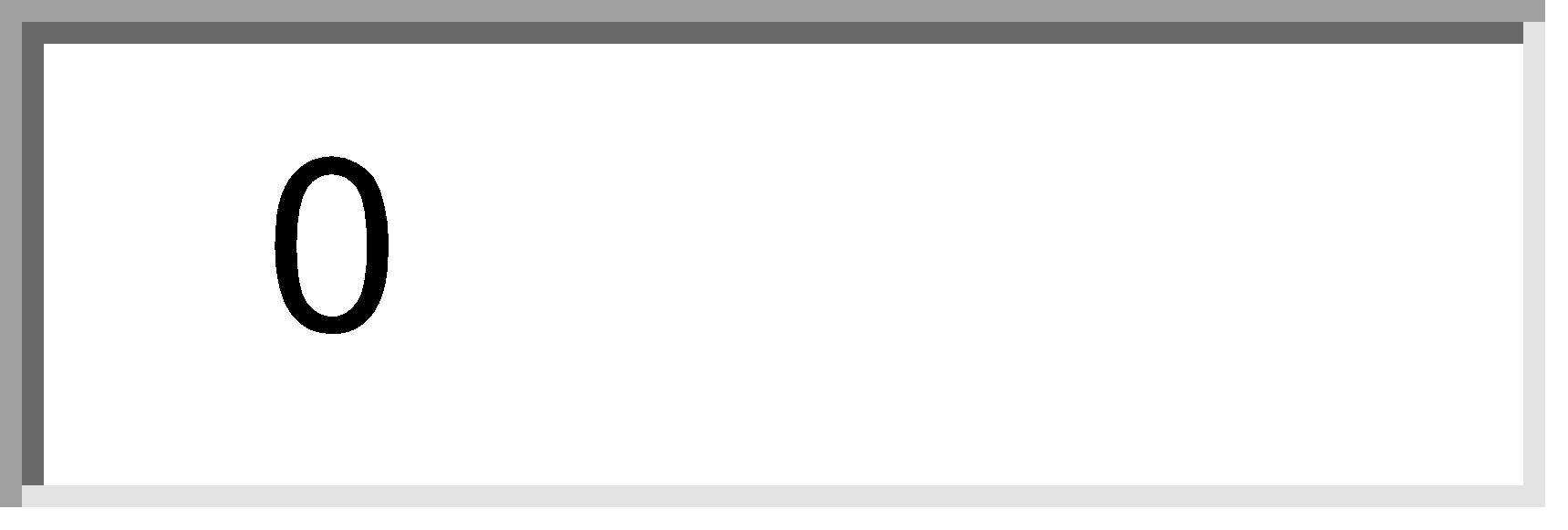 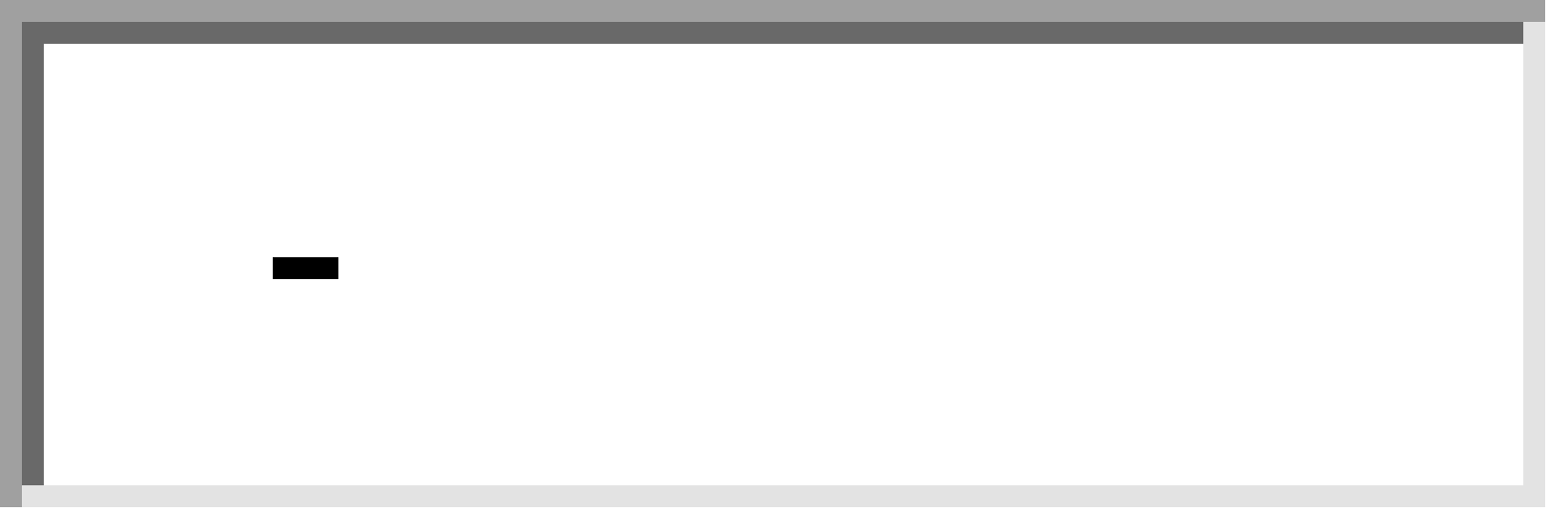 No presencialTotal